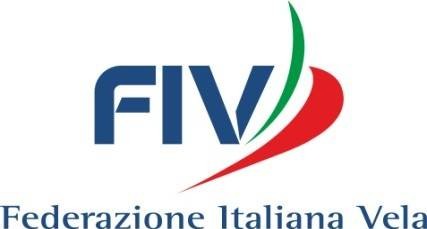 STAGE NAZIONALE DI ALLENAMENTO E FORMAZIONE WINDSURF FOILCENTRO FEDERALE  ZONALE III ZONA Cagliari Programma stage foil U17Tecnico di riferimento: Mauro Covre tel 328.7145892  mail: maurocovre@gmail.com1° GIORNO1° GIORNO11:00Ritrovo presso LNI Centro Federale Marina Piccola12:00Armo Tavole e Rigs13:00Uscita in acqua17:00Rientro a terra18:00Stretching  a seguire Debriefing e Video2° GIORNO2° GIORNO9:00Ritrovo al circolo9:30 Armo attrezzature10:00Uscita a mare12:00Rientro12:30Pranzo14:00Uscita a Mare17:00Rientro a seguire stretching e debriefing con visione filmati3° GIORNO3° GIORNO9:00Ritrovo al circolo9,30Armo Tavole e Rigs11:00Uscita in acqua14:00Rientro a terra15:00Debriefing 15:30Fine raduno